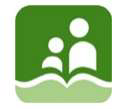 The Board of Education ofSchool District No.5 (Southeast Kootenay)MINUTES - ADVOCACY/EDUCATION COMMITTEE MEETINGMay 28, 2018   9:30 a.m.Board OfficeCommittee Members				Trustee Whalen (chair)In Attendance:					Trustee Bellina Regrets:					Trustee Blumhagen						Trustee AylingBoard/District Staff in 				Trustee McPheeAttendance:					Trustee Johns						Trustee Brown						Jason Tichauer, Director, Student Learning 						Diane Casault, Director, Student Learning						Darcy Verbeurgt, District Principal						Jennifer Roberts, District Principal						Gail Rousseau, Executive Assistant (Recorder)1.	COMMENCEMENT OF MEETING	I would like to acknowledge that we are on the traditional lands of the Ktunaxa people. 1.1	Call to OrderThe Advocacy/Education Committee Meeting of May 28, 2018 was called to order at 9:32 a.m. by Co-Chair Whalen.1.2	Approval of AgendaM/S that the agenda of the Advocacy/Education Committee meeting of May 28, 2018 is approved as circulated.1.3	Approval of MinutesM/S that the minutes of the Advocacy/Education Committee meeting of April 23, 2018 be approved as circulated.2.	PRESENTATIONS - nil3.	ITEMS FORWARDED FROM PREVIOUS MEETING	3.1	Columbia Institute Conference – Trustee AylingThis item will be tabled until the next meeting.4.	CORRESPONDENCE AND/OR NEW ITEMS4.1	DSAC Report The next meeting will be Oct. 3-5, 2018 at Blue Lake.  Bev acknowledged DSAC at the Sparwood Secondary Graduation on the weekend.4.2	DPAC ReportAn update will be provided at the next meeting. 4.3	School FeesThis item is a yearly report for the Board; for information only.  	4.4	Eric Termuende, Speaker and Bestselling AuthorDirector Diane Casault gave a brief biography of Eric Termuende, Motivational Speaker and Bestselling Author who graduated from Mount Baker Secondary School who met with the Superintendent and Diane Casault last week.  He is willing to come to SD5 to speak to staff on the future of work and human centricity in the workplace.  He also has a message for students about following their passion.  Further discussion will take place.	4.5	COTR/UVIC Teacher Education In-Situ ProjectDirector Diane Casault gave Trustees a brief overview of the COTR/UVIC Teacher Education In-Situ Project:a partnership with Steeples Elementary is taking place where student teachers are infiltrating the school and doing co-teaching models and mentoringexciting work; wills be creating 6 hub meeting 3 times a yearwhen we get access to student teachers in the classroom everyone benefitsletters have already been sent to parents to inform them and information has been given out at PAC meetingsteachers will be involved earlier in the process with the next learning hub at Pinewood Elementary School5.	BCSTA LETTERS5.1	Employer Health Tax 		Receive and file.This item will be referred to Finance/Operations Committee meeting later today for further discussion.	5.2	Funding ConcernsReceive and file. Late addition: Professional Quality Teaching (PQT) Celebration tomorrow, May 29 at the CDTA office at 3:30 p.m.  All trustees and staff welcome.Late addition:  Review of the 9:30 start time on committee meeting day – a survey will be sent out and results will be given at the next board meeting.6.	ADJOURNMENTThe Advocacy/Education Committee meeting was adjourned at 10:02 a.m.